.     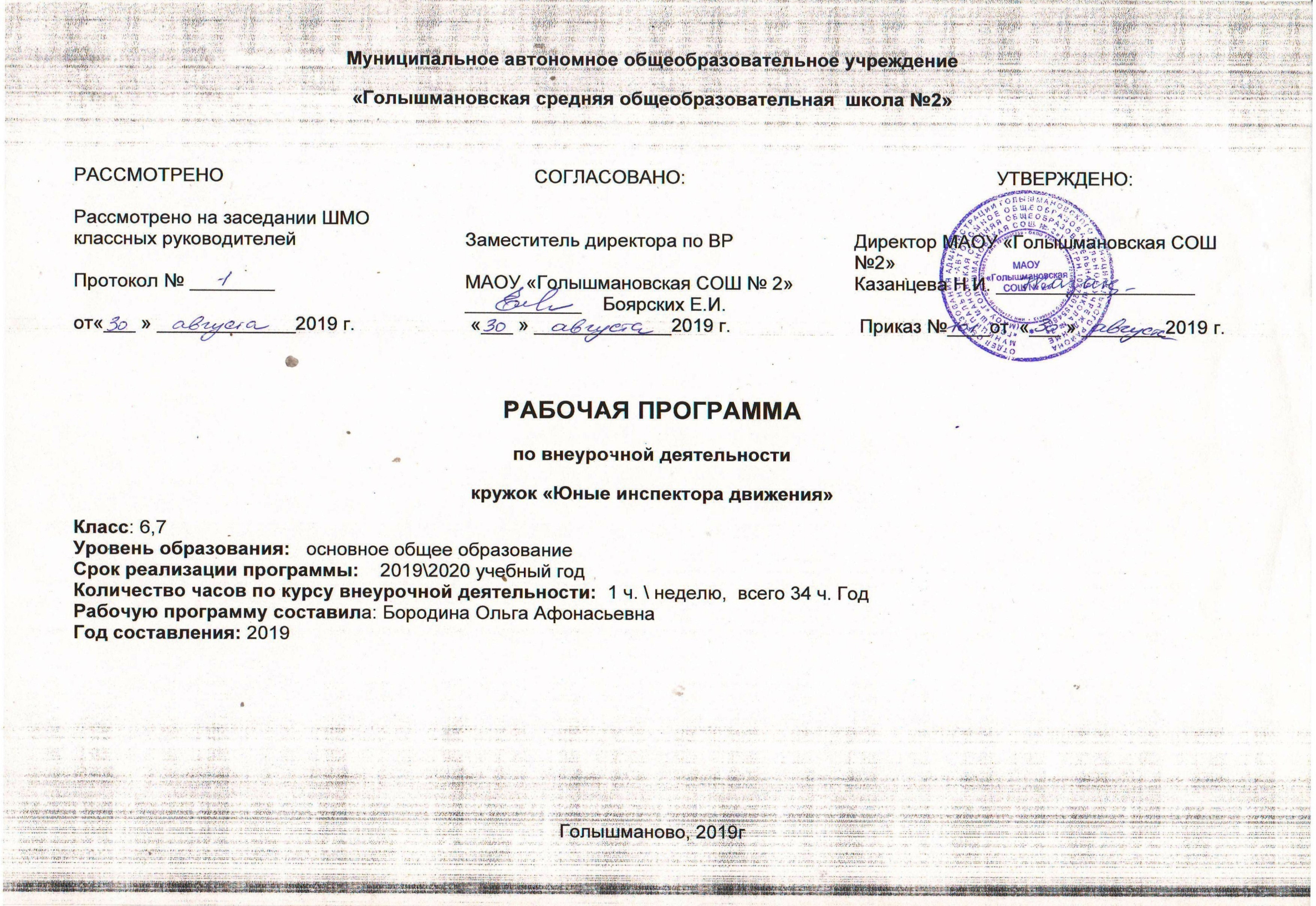 Результаты  освоения курса внеурочной деятельности Личностные результаты:дисциплины, осторожности, безопасного движения как пешехода, пассажира, велосипедиста;взаимной поддержки и выручки в совместной деятельности;участия в конкурсах, соревнованиях.активной жизненной позиции образцового участника дорожного движения. Метапредметные результаты:работать с правилами дорожного движения, выделять нужную информацию;читать информацию по дорожным знакам; оценивать дорожную ситуацию;оказывать первую медицинскую помощь пострадавшему;пользоваться общественным транспортом;управлять велосипедом.Предметные результаты:правила дорожного движения, нормативные документы об ответственности за нарушение ПДД;серии дорожных знаков и их представителей;способы оказания первой медицинской помощи;техническое устройство велосипеда.Содержание программыПрограмма состоит из нескольких тематических разделов.34 часа - 1 час в неделюРаздел 1. Введение в образовательную программу кружка.Тема: Цели, задачи кружка ЮИД. Организационные вопросы. Правила поведения на кружке. Теория: Научить правилам дисциплинированного поведения, умению предвидеть опасность, воспитывать наблюдательность, осторожность.Раздел 2. Изучение правил дорожного движения.Тема: Безопасные маршруты “Дом – Школа –Дом”.Теория: Ознакомить учащихся с маршрутом безопасности “Дом- школа- дом”. Сформировать и развивать у учащихся целостное восприятие        окружающей дорожной среды. Учить выбирать наиболее безопасный путь в школу и домой.Тема: Дорога, ее элементы и правила поведения на ней. Законы улиц и дорог Теория: Сформировать у учащихся представление о знании, представление о значении терминов “тротуар”, “пешеходная дорожка”, “обочина”, “проезжая часть”. Тема: Знакомство с дорожными знаками, светофором. Виды светофоровТеория: Познакомить учащихся со значением дорожных знаков для пешехода, научить понимать их схематическое изображение для правильной ориентации на улицах и дорогах. Объяснить для чего служит светофор, его виды.Тема: Регулировщик. Назначение. Сигналы регулировщика.Теория: Познакомить с регулировщиком, его назначением и его командами.Тема: Сигналы регулировщикаТеория: Познакомить с сигналами регулировщика.Тема: Обязанности пассажиров. Правила поведения в общественном транспортеТеория: Воспитывать культуру поведения учащихся в общественном транспорте, научить посадке и высадке из транспорта и безопасному поведению на остановках.Тема: Причины дорожно – транспортных происшествийТеория: Сформировать у учащихся осознанные представления о причинах несчастных случаев и аварий на улицах и дорогах из – за типичных ошибок.Тема: Дорожная разметка.Теория: Познакомить детей с назначением дорожной разметки.Тема: Тормозной путь транспортных средствТеория: Познакомить детей с назначением дорожной разметки. Сформировать представление учащихся об опасности перехода проезжей части перед близко идущими транспортными средствами, объяснить учащимся, что такое тормозной путь автомобиля.Тема: Перекресток и его виды. Проезд перекрестков.   «Правила пешехода через перекресток»Теория: Познакомить детей с назначением перекрестка.Тема: Скрытые опасности на дороге. “Дорожные ловушки”Теория: Сформировать у учащихся умения и навыки безопасных действий при переходе проезжей частиТема: Номерные опознавательные знаки и надписи на транспортных средствахТеория: Ознакомить учащихся со значением номерных опознавательных знаков и надписей на транспортных средствахТема: Дорога в разное время года(осень, зима, весна, лето)Теория: Изучить изменение дороги по сезонам, какие опасности нас ждут в разное время годаТема: ДТП. Причины ДТП. Ответственность за нарушение ДТП.Теория: Рассмотреть наиболее частые причины ДТП и ответственность за ДТП.Тема: Мы пассажиры (поезда).Правила поведения на железной дорогеТеория: Познакомить учащихся с правилами пользования общественным транспортом и поведением на железной дороге и в поездахТема: Расположение транспортных средств на проезжей части. Стоянка. ОстановкаТеория: Познакомить учащихся с правилами расположение транспортных средств на проезжей части. Стоянка. Остановка.Тема: Письмо водителям. Выпуск буклетов  “ Будь внимателен на дорогах”Теория: Обратится к взрослым, чтобы они были внимательными на дороге. Систематизация знаний, и распространение среди взрослых и детейТема: Подготовка к конкурсу «Безопасное колесо»Теория: Подготовка к конкурсу «Безопасное колесо».Тема: Конкурс «Безопасное колесо»Теория: Проверка теоретических знаний учащихся ПДДТема: Мы на улицеТеория: Практические занятия на улице, проверка теоретических знаний.Тема: Правила поведения в каникулярное времяТеория: Вспомнить все изученные правилаТема: Просмотр видеофильма по ПДДТеория: Закрепить все полученные знания по ПДДТема: Итоговое занятие: подведение итогов работы по данному разделу.Теория: Сделать памятки своим одноклассникам по ПДД. Подвести итогу полученных знаний.Раздел 3: Основы оказания первой медицинской доврачебной помощи.Тема: Первая  медицинская помощь пострадавшим в ДТПТеория: Дать знания и навыки первой медицинской помощи. Виды травм. Оказание первой помощи при различных травмах.Тема: Первая медицинская помощь: Ушибы, вывихи и переломыТеория: Оказание первой медицинской помощи при ушибах, вывиха и переломахТема:  Первая медицинская помощь: Шок, обморокТеория: Оказание первой медицинской помощи при обмороке и шок.Тема: Обморок, сердечный приступ. Теория: Оказание первой медицинской помощи при сердечном приступе и обмороке.Раздел 4: Фигурное вождение велосипеда.Тема: Стоянка и остановка двухколесных транспортных средствТеория: Познакомить учащихся с правилами остановки и стоянки двухколесных транспортных средств.Тема: Правила езды на велосипеде. Строение велосипеда.Теория: Езда на велосипеде, технические требования, предъявляемые к велосипеду. Тема: Правила езды велосипедистов на дороге, тротуаре.Теория: Научить правилам дорожного движения велосипедистов ,если нет специально отведенного тротуара для велосипедистов.Тема: Фигурное вождение (препятствия)Теория: Формировать знания и представления о безопасном движении велосипедистов на дорогах.Препятствия (прохождение трассы):- змейка;- восьмерка;- качели;- перестановка предмета- слалом;- рельсы «Желоб»;- ворота с подвижными стойками;- скачок;- коридор из коротких досок.Раздел 5: Вопросы страхования.Тема: Понятие «страхование», «страхователь», «страховой случай», «страховщик».Теория: Дать понятие «страхование», «страхователь», «страховой случай», «страховщик».Тема: Виды, отрасли, формы страхования.Теория: Страхование от несчастных случаев. Страхование автогражданской ответственности.Тематическое планирование№п\праздела и темНазвание раздела, темыКоличество часов отводимых на освоение темыРаздел 1. Введение в образовательную программу кружка.Цели, задачи кружка ЮИД. Организационные вопросы. Правила поведения на кружке.1Раздел 1. Введение в образовательную программу кружка.Цели, задачи кружка ЮИД. Организационные вопросы. Правила поведения на кружке.1Раздел 2. Изучение правил дорожного движения.1.Безопасные маршруты “Дом – Школа –Дом”.2.Дорога, ее элементы и правила поведения на ней. Законы улиц и дорог.3.Знакомство с дорожными знаками, светофором. Виды светофоров.4.Регулировщик. Назначение. Сигналы регулировщика.5. Сигналы регулировщика.6.Обязанности пассажиров. 7. Правила поведения в общественном транспорте.8. Причины дорожно – транспортных происшествий.9. Дорожная разметка.10.Тормозной путь транспортных средств.11.Перекресток и его виды. Проезд перекрестков.   «Правила пешехода через перекресток»12. Скрытые опасности на дороге. “Дорожные ловушки”13.Номерные опознавательные знаки и надписи на транспортных средствах14. Дорога в разное время года(осень, зима, весна, лето)15. ДТП. Причины ДТП. Ответственность за нарушение ДТП.16. Мы пассажиры (поезда)Правила поведения на железной дороге17. Расположение транспортных средств на проезжей части. Стоянка. Остановка.18. Письмо водителям. Выпуск буклетов  “ Будь внимателен на дорогах”19. Подготовка к конкурсу «Безопасное колесо»Конкурс20. «Безопасное колесо»21. Мы на улице22. Правила поведения в каникулярное время23. Просмотр видеофильма по ПДД24.Итоговое занятие: подведение итогов работы по данному разделу.24111111111111111111111111Раздел 3: Основы оказания первой медицинской доврачебной помощи.4Первая  медицинская помощь пострадавшим в ДТППервая медицинская помощь: Ушибы, вывихи и переломыМедицинская помощь: Шок, обморокОбморок, сердечный приступ.1111Раздел 4: Фигурное вождение велосипеда.Стоянка и остановка двухколесных транспортных средств.Правила езды на велосипеде. Строение велосипеда.Правила езды велосипедистов на дороге, тротуаре.Фигурное вождение (препятствия)4Раздел 4: Фигурное вождение велосипеда.Стоянка и остановка двухколесных транспортных средств.Правила езды на велосипеде. Строение велосипеда.Правила езды велосипедистов на дороге, тротуаре.Фигурное вождение (препятствия)121Раздел 5: Вопросы страхования.Понятие «страхование», «страхователь», «страховой случай», «страховщик».Виды, отрасли, формы страхования.2Раздел 5: Вопросы страхования.Понятие «страхование», «страхователь», «страховой случай», «страховщик».Виды, отрасли, формы страхования.11